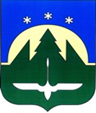 Городской округ Ханты-МансийскХанты-Мансийского автономного округа – ЮгрыДУМА ГОРОДА ХАНТЫ-МАНСИЙСКАРЕШЕНИЕ№ 433-VI РД		                                                         Принято									   29 мая 2020 годаО внесении изменений в Решение Думы города Ханты-Мансийска от 21 июля 2011 года № 71 «О Департаменте городского хозяйства Администрации города Ханты-Мансийска»Рассмотрев проект изменений в Решение Думы города Ханты-Мансийска «О внесении изменений в Решение Думы города Ханты-Мансийска от  21 июля 2011 года № 71 «О Департаменте городского хозяйства Администрации города  Ханты-Мансийска», руководствуясь частью 1 статьи 69 Устава города         Ханты-Мансийска, Дума города Ханты-Мансийска РЕШИЛА:1.Внести в приложение к Решению Думы города Ханты-Мансийска
от  21 июля 2011 года № 71 «О Департаменте городского хозяйства Администрации города Ханты-Мансийска» следующие изменения:1) пункт 1.3 после слов «муниципальными правовыми актами» дополнить словами «города Ханты-Мансийска»;2) в пункте 2.1:а) абзац пятый подпункта 2.1.23 признать утратившим силу;б) подпункт 2.1.24 изложить в следующей редакции:«2.1.24.Выполняет функции координатора и исполнителя муниципальных программ в порядке, установленном муниципальными правовыми актами города Ханты-Мансийска.»;в) абзац шестой подпункта 2.1.30 признать утратившим силу;г) подпункт 2.1.34 изложить в следующей редакции:«2.1.34.Организует деятельность по обращению с животными без владельцев, обитающими на территории города Ханты-Мансийска.»;3) в подпункте 2.2.5 пункта 2.2 слова «муниципального образования  Ханты-Мансийского автономного округа – Югры городской округ               Ханты-Мансийск» заменить словами «городского округа Ханты-Мансийска Ханты-Мансийского автономного округа – Югры».2.Положения подпункта «а» пункта 2 части 1 настоящего Решения вступают в силу с 1 июня 2020 года.Председатель Думы города Ханты-Мансийска 			                                       К.Л. Пенчуков                                                                                                                       Подписано29 мая 2020 года